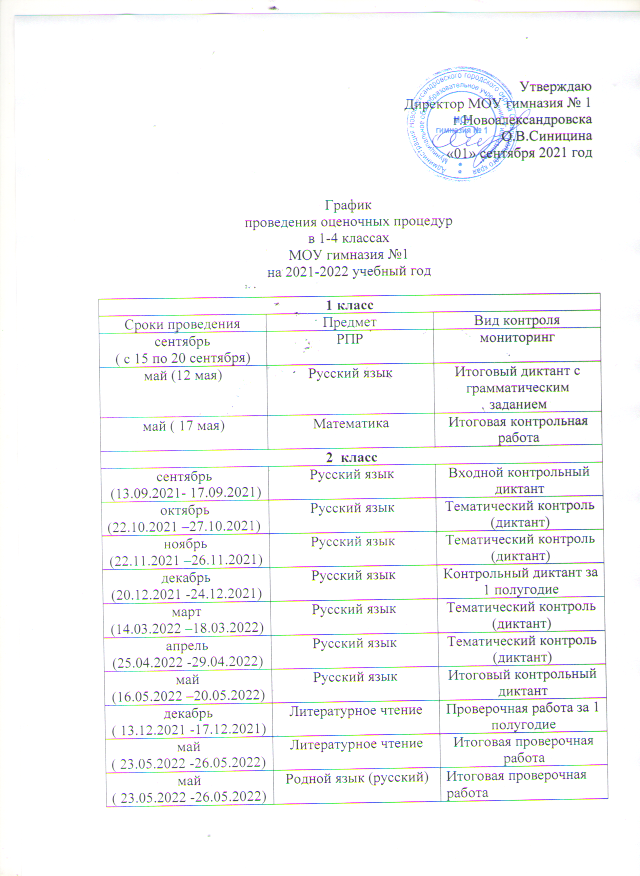 ноябрь( 15.11.2021-19.11.2021)ноябрь( 15.11.2021-19.11.2021)Иностранный языкИностранный языкТематический контрольдекабрь(20.12.2021 -24.12.2021)декабрь(20.12.2021 -24.12.2021)Иностранный языкИностранный языкТематический контрольфевраль(07.02.2022-09.02.2022)февраль(07.02.2022-09.02.2022)Иностранный языкИностранный языкТематический контрольмай( 23.05.2022 -26.05.2022)май( 23.05.2022 -26.05.2022)Иностранный языкИностранный языкТематический контрольсентябрь(13.09.2021-17.09.2021)сентябрь(13.09.2021-17.09.2021)МатематикаМатематикаВходная контрольная работаоктябрь(18.10.2021-22.10.2021)октябрь(18.10.2021-22.10.2021)МатематикаМатематикаТематическая контрольная работаноябрь(22.11.2021 –26.11.2021)ноябрь(22.11.2021 –26.11.2021)МатематикаМатематикаТематическая контрольная работадекабрь(20.12.2021 -24.12.2021)декабрь(20.12.2021 -24.12.2021)МатематикаМатематикаКонтрольная работа за 1 полугодиемарт(14.03.2022 –18.03.2022)март(14.03.2022 –18.03.2022)МатематикаМатематикаТематическая контрольная работаапрель(25.04.2022 -29.04.2022)апрель(25.04.2022 -29.04.2022)МатематикаМатематикаТематическая контрольная работамай(16.05.2022 –20.05.2022)май(16.05.2022 –20.05.2022)МатематикаМатематикаИтоговая контрольная работадекабрь( 13.12.2021 -17.12.2021)декабрь( 13.12.2021 -17.12.2021)Окружающий мирОкружающий мирТест за 1 полугодиемай( 23.05.2022 -26.05.2022)май( 23.05.2022 -26.05.2022)Окружающий мирОкружающий мирИтоговый тестмай(16.05.2022 –20.05.2022)май(16.05.2022 –20.05.2022)Изобразительное искусствоИзобразительное искусствоЗащита творческой работымай( 23.05.2022 -26.05.2022)май( 23.05.2022 -26.05.2022)МузыкаМузыкаЗащита творческой работыдекабрь(20.12.2021 -24.12.2021)декабрь(20.12.2021 -24.12.2021)ТехнологияТехнологияЗащита проектамай( 23.05.2022 -26.05.2022)май( 23.05.2022 -26.05.2022)Технология Технология Защита проектамай( 23.05.2022 -26.05.2022)май( 23.05.2022 -26.05.2022)Физическая культураФизическая культураТестовый контроль3 класс3 класс3 класс3 класс3 класссентябрь 16.09.2021Русский язык, математика, окружающий мирРусский язык, математика, окружающий мирРегиональная комплексная проверочная работаРегиональная комплексная проверочная работасентябрь  (20.09.2021- 24.09.2021)сентябрь  (20.09.2021- 24.09.2021)Русский языкРусский языкВходной контрольный диктантсентябрь  (27.09.2021- 30.09.2021)сентябрь  (27.09.2021- 30.09.2021)Русский языкРусский языкКонтрольное списываниеоктябрь(22.10.2021 –27.10.2021)октябрь(22.10.2021 –27.10.2021)Русский языкРусский языкТематический контроль (диктант)ноябрь(22.11.2021 –26.11.2021)ноябрь(22.11.2021 –26.11.2021)Русский языкРусский языкТематический контроль (диктант)декабрь(20.12.2021 -24.12.2021)декабрь(20.12.2021 -24.12.2021)Русский языкРусский языкКонтрольный диктант за 1 полугодиеянварь (17.01.2022-21.01.2022)январь (17.01.2022-21.01.2022)Русский языкРусский языкКонтрольное списываниефевраль (17.02.2022-21.02.2022)февраль (17.02.2022-21.02.2022)Русский языкРусский языкТематический контроль (диктант)март(14.03.2022 –18.03.2022)март(14.03.2022 –18.03.2022)Русский языкРусский языкТематический контроль (диктант)апрель(25.04.2022 -29.04.2022)апрель(25.04.2022 -29.04.2022)Русский языкРусский языкТематический контроль (диктант)май(16.05.2022 –20.05.2022)май(16.05.2022 –20.05.2022)Русский языкРусский языкИтоговый контрольный диктантдекабрь( 13.12.2021 -17.12.2021)декабрь( 13.12.2021 -17.12.2021)Литературное чтениеЛитературное чтениеПроверочная работа за 1 полугодиемай( 23.05.2022 -26.05.2022)май( 23.05.2022 -26.05.2022)Литературное чтениеЛитературное чтениеИтоговая проверочная работамай( 23.05.2022 -26.05.2022)май( 23.05.2022 -26.05.2022)Родной язык (русский)Родной язык (русский)Итоговая проверочная работасентябрь  (20.09.2021- 24.09.2021)сентябрь  (20.09.2021- 24.09.2021)Иностранный языкИностранный языкВходная контрольная работадекабрь(20.12.2021 -24.12.2021)декабрь(20.12.2021 -24.12.2021)Иностранный языкИностранный языкТематический контрольмарт(14.03.2022 –18.03.2022)март(14.03.2022 –18.03.2022)Иностранный языкИностранный языкТематический контрольмай(16.05.2022 –20.05.2022)май(16.05.2022 –20.05.2022)Иностранный языкИностранный языкИтоговая контрольная работасентябрь  (20.09.2021- 24.09.2021)сентябрь  (20.09.2021- 24.09.2021)МатематикаМатематикаВходная контрольная работаоктябрь(18.10.2021-22.10.2021)октябрь(18.10.2021-22.10.2021)МатематикаМатематикаТематическая контрольная работаноябрь(22.11.2021 –26.11.2021)ноябрь(22.11.2021 –26.11.2021)МатематикаМатематикаТематическая контрольная работадекабрь(20.12.2021 -24.12.2021)декабрь(20.12.2021 -24.12.2021)МатематикаМатематикаКонтрольная работа за 1 полугодиеянварь(17.01.2022-21.01.2022)январь(17.01.2022-21.01.2022)МатематикаМатематикаТематическая контрольная работафевраль(17.02.2022-21.02.2022)февраль(17.02.2022-21.02.2022)МатематикаМатематикаТематическая контрольная работамарт(14.03.2022 –18.03.2022)март(14.03.2022 –18.03.2022)МатематикаМатематикаТематическая контрольная работаапрель(25.04.2022 -29.04.2022)апрель(25.04.2022 -29.04.2022)МатематикаМатематикаТематическая контрольная работамай(16.05.2022 –20.05.2022)май(16.05.2022 –20.05.2022)МатематикаМатематикаИтоговая контрольная работадекабрь( 13.12.2021 -17.12.2021)декабрь( 13.12.2021 -17.12.2021)Окружающий мирОкружающий мирТест за 1 полугодиемай( 23.05.2022 -26.05.2022)май( 23.05.2022 -26.05.2022)Окружающий мирОкружающий мирИтоговый тестмай(16.05.2022 –20.05.2022)май(16.05.2022 –20.05.2022)Изобразительное искусствоИзобразительное искусствоЗащита творческой работымай( 23.05.2022 -26.05.2022)май( 23.05.2022 -26.05.2022)МузыкаМузыкаЗащита творческой работыдекабрь(20.12.2021 -24.12.2021)декабрь(20.12.2021 -24.12.2021)ТехнологияТехнологияЗащита проектамай( 23.05.2022 -26.05.2022)май( 23.05.2022 -26.05.2022)Технология Технология Защита проектамай( 23.05.2022 -26.05.2022)май( 23.05.2022 -26.05.2022)Физическая культураФизическая культураТестовый контроль4 класс4 класс4 класс4 класс4 класссентябрь  (20.09.2021- 24.09.2021)сентябрь  (20.09.2021- 24.09.2021)Русский языкРусский языкВходной контрольный диктантсентябрь  (27.09.2021- 30.09.2021)сентябрь  (27.09.2021- 30.09.2021)Русский языкРусский языкКонтрольное списываниеоктябрь(22.10.2021 –27.10.2021)октябрь(22.10.2021 –27.10.2021)Русский языкРусский языкТематический контроль (диктант)ноябрь(22.11.2021 –26.11.2021)ноябрь(22.11.2021 –26.11.2021)Русский языкРусский языкТематический контроль (диктант)декабрь(20.12.2021 -24.12.2021)декабрь(20.12.2021 -24.12.2021)Русский языкРусский языкКонтрольный диктант за 1 полугодиеянварь (17.01.2022-21.01.2022)январь (17.01.2022-21.01.2022)Русский языкРусский языкТематический контроль (диктант)март(15.03.2022 –22.03.2022)март(15.03.2022 –22.03.2022)Русский языкРусский языкВПРапрель(25.04.2022 -29.04.2022)апрель(25.04.2022 -29.04.2022)Русский языкРусский языкТематический контроль (диктант)май(10.05.2022-13.05.2022)май(10.05.2022-13.05.2022)Русский языкРусский языкКонтрольное изложениемай(16.05.2022 –20.05.2022)май(16.05.2022 –20.05.2022)Русский языкРусский языкИтоговая контрольная работадекабрь( 13.12.2021 -17.12.2021)декабрь( 13.12.2021 -17.12.2021)Литературное чтениеЛитературное чтениеПроверочная работа за 1 полугодиемай( 23.05.2022 -26.05.2022)май( 23.05.2022 -26.05.2022)Литературное чтениеЛитературное чтениеИтоговая проверочная работаапрель(25.04.2022 -29.04.2022)апрель(25.04.2022 -29.04.2022)Родной язык (русский)Родной язык (русский)Итоговая проверочная работасентябрь  (20.09.2021- 24.09.2021)сентябрь  (20.09.2021- 24.09.2021)Иностранный языкИностранный языкВходная контрольная работадекабрь(20.12.2021 -24.12.2021)декабрь(20.12.2021 -24.12.2021)Иностранный языкИностранный языкТематический контрольмарт(14.03.2022 –18.03.2022)март(14.03.2022 –18.03.2022)Иностранный языкИностранный языкТематический контрольмай(16.05.2022 –20.05.2022)май(16.05.2022 –20.05.2022)Иностранный языкИностранный языкИтоговая контрольная работасентябрь  (20.09.2021- 24.09.2021)сентябрь  (20.09.2021- 24.09.2021)МатематикаМатематикаВходная контрольная работаоктябрь(18.10.2021-22.10.2021)октябрь(18.10.2021-22.10.2021)МатематикаМатематикаТематическая контрольная работаноябрь(22.11.2021 –26.11.2021)ноябрь(22.11.2021 –26.11.2021)МатематикаМатематикаТематическая контрольная работадекабрь(20.12.2021 -24.12.2021)декабрь(20.12.2021 -24.12.2021)МатематикаМатематикаКонтрольная работа за 1 полугодиеянварь(17.01.2022-21.01.2022)январь(17.01.2022-21.01.2022)МатематикаМатематикаТематическая контрольная работафевраль(17.02.2022-21.02.2022)февраль(17.02.2022-21.02.2022)МатематикаМатематикаТематическая контрольная работамарт(14.03.2022 –18.03.2022)март(14.03.2022 –18.03.2022)МатематикаМатематикаТематическая контрольная работаапрель(04.04.2022- 08.04.2022)апрель(04.04.2022- 08.04.2022)МатематикаМатематикаВПРмай(16.05.2022 –20.05.2022)май(16.05.2022 –20.05.2022)МатематикаМатематикаИтоговая контрольная работадекабрь( 13.12.2021 -17.12.2021)декабрь( 13.12.2021 -17.12.2021)Окружающий мирОкружающий мирТест за 1 полугодиеапрель(04.04.2022- 08.04.2022)апрель(04.04.2022- 08.04.2022)Окружающий мирОкружающий мирВПРмай( 23.05.2022 -26.05.2022)май( 23.05.2022 -26.05.2022)Окружающий мирОкружающий мирИтоговый тестмай(16.05.2022 –20.05.2022)май(16.05.2022 –20.05.2022)Изобразительное искусствоИзобразительное искусствоЗащита творческой работымай( 23.05.2022 -26.05.2022)май( 23.05.2022 -26.05.2022)МузыкаМузыкаЗащита творческой работымай( 23.05.2022 -26.05.2022)май( 23.05.2022 -26.05.2022)Технология Технология Защита проектамай( 23.05.2022 -26.05.2022)май( 23.05.2022 -26.05.2022)Физическая культураФизическая культураТестовый контрольмай( 23.05.2022 -26.05.2022)май( 23.05.2022 -26.05.2022)Основы религиозных культур и светской этикиОсновы религиозных культур и светской этикиЗащита проекта